ДЕЛОВИ ОД ТЕЛОТО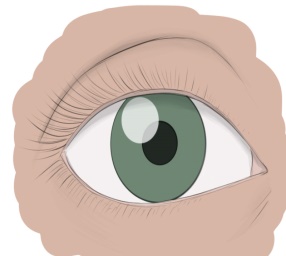 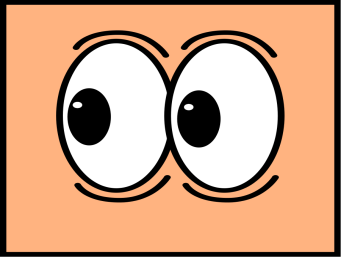 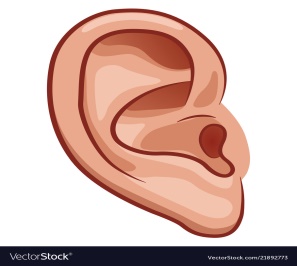 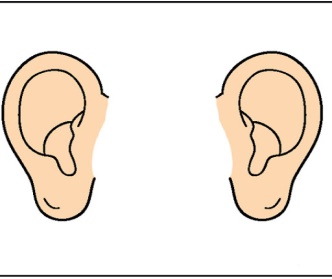                 ОКО                                    ОЧИ                                УВО                                    УШИ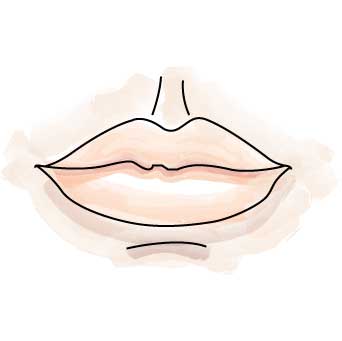 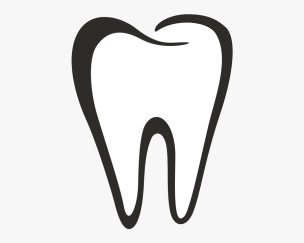 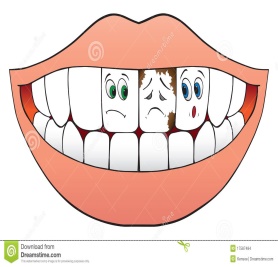 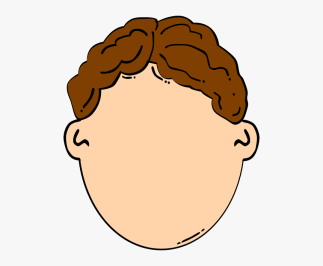              УСТА                                     ЗАБ                              ЗАБИ                                   КОСА           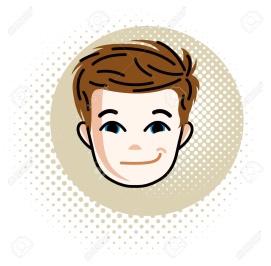 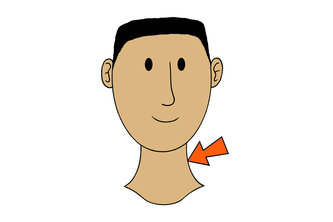 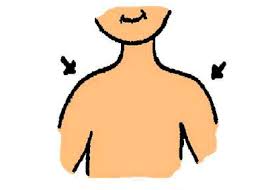 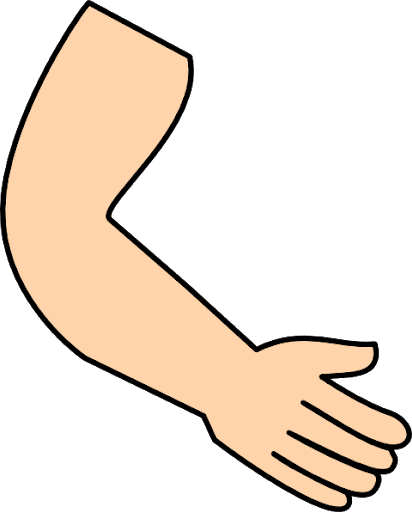                  ГЛАВА                                 ВРАТ                             РАМЕЊА                            РАКА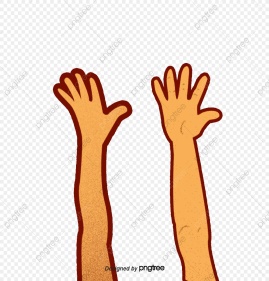 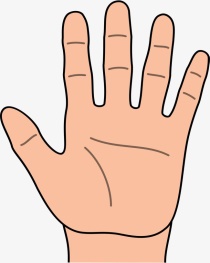 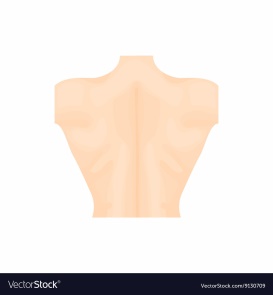 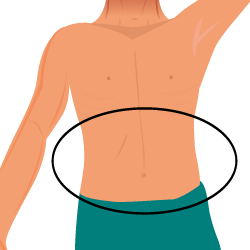                РАЦЕ                                   ПРСТИ                               ГРБ                                   СТОМАК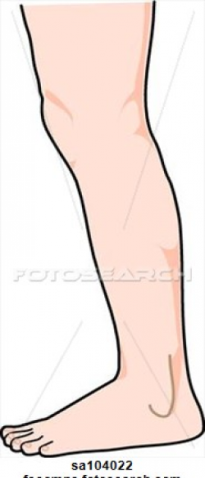 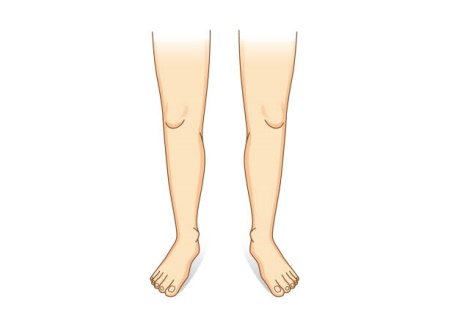 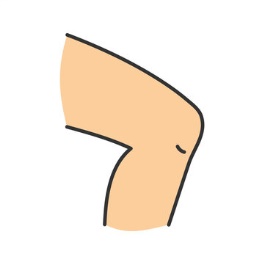 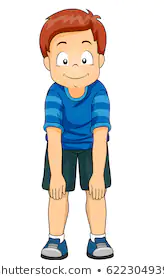      НОГА                                      НОЗЕ                                КОЛЕНО                        КОЛЕНА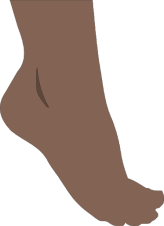 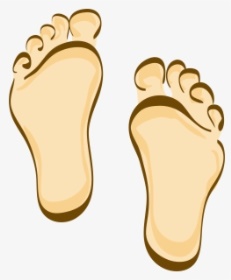 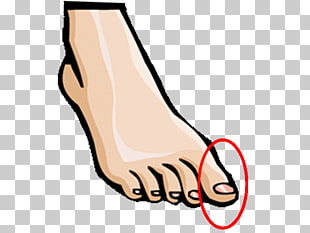 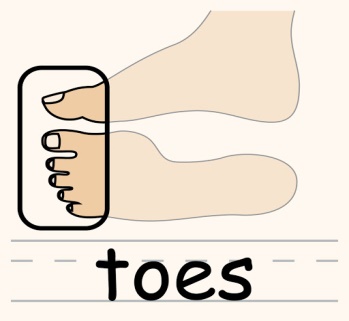      СТАПАЛО                             СТАПАЛА                            ПРСТ                             ПРСТИ